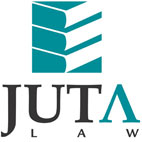 JUTA'S WEEKLY STATUTES BULLETIN(Bulletin 47 of 2016, based on Gazettes received during the week 18 to 25 November 2016)JUTA'S WEEKLY E-MAIL SERVICEISSN 1022 - 6397PROCLAMATIONS AND NOTICESMAGISTRATES' COURTS ACT 32 OF 1944Annexure of certain districts to the Regional Court in respect of offences committed within the Rustenburg Area published (GN 1428 in GG 40439 of 23 November 2016) (p4)AGRICULTURAL PRODUCT STANDARDS ACT 119 OF 1990Proposed revised inspection fees published for comment 
(GenN 783 in GG 40443 of 24 November 2016) (p4)THE SOUTH AFRICAN NATIONAL ROADS AGENCY LIMITED AND NATIONAL ROADS ACT 7 OF 1998e-Road Regulations, 2016 published and e-Road Regulations, 2013 repealed 
(GN R1429 in GG 40442 of 24 November 2016) (p4)MARINE LIVING RESOURCES ACT 18 OF 1998Regulations published in GN R1111 in GG 19205 of 2 September 1998 amended 
(GN 1427 in GG 40437 of 22 November 2016) (p4)COMPETITION ACT 89 OF 1998Competition Tribunal:Notifications of decisions to approve mergers published 
(GenNs 785-791 in GG 40445 of 25 November 2016) (pp 240-242)Notification of complaint referral published 
(GenN 792 in GG 40445 of 25 November 2016) (p242)PROMOTION OF ACCESS TO INFORMATION ACT 2 OF 2000Limpopo Department of Transport: Section 14 manual published 
(GenN 815 in GG 40445 of 25 November 2016) (p274)COUNCIL FOR MEDICAL SCHEMES LEVIES ACT 58 OF 2000Proposed levies on medical schemes published for comment 
(GenN 817 in GG 40446 of 25 November 2016) (p4)ELECTRONIC COMMUNICATIONS ACT 36 OF 2005Independent Communications Authority of South Africa (ICASA): Radio Frequency Spectrum Amendment Regulations, 2016 published and Radio Frequency Spectrum Regulations, 2015 amended (GenN 781 in GG 40436 of 22 November 2016) (p4)Application for amendment of a commercial sound broadcasting service licence by Cape Town Radio (Pty) Ltd published for comment (GenN 780 in GG 40435 of 21 November 2016) (p4)Notice of availability of reasons for decision in respect of the application for amendment of Classic FM 102.7 (Pty) Ltd (Classic FM) Individual Commercial Sound Broadcasting Service Licence published for comment (GenN 793 in GG 40445 of 25 November 2016) (p243)Notice of availability of reasons for decision in respect of the application for amendment of Primedia (Pty) Ltd (Highveld Stereo) Individual Commercial Sound Broadcasting Service Licence published for comment (GenN 794 in GG 40445 of 25 November 2016) (p244)Applications for transfer of an Individual Electronic Communications Network Service and Individual Electronic Communications Service Licences from Infovan (Pty) Technologies CC to T-Systems South Africa Holdings (Pty) Ltd 
(GenN 795 in GG 40445 of 25 November 2016) (p245)CONTINUING EDUCATION AND TRAINING ACT 16 OF 2006Establishment of Free State Community Education and Training College published in GN 219 in GG 38570 of 16 March 2015 amended (GN 1432 in GG 40445 of 25 November 2016) (p227)Establishment of Gauteng Community Education and Training College published in GN 220 in GG 38570 of 16 March 2015 amended (GN 1433 in GG 40445 of 25 November 2016) (p228)NATIONAL ENERGY ACT 34 OF 2008Integrated Energy Plan published (GN 1430 in GG 40445 of 25 November 2016) (p15)Integrated Resource Plan Update: Assumptions, base case results and observations published (GN 1431 in GG 40445 of 25 November 2016) (p208)NATIONAL ENVIRONMENTAL MANAGEMENT: WASTE ACT 59 OF 2008Proposed Regulations regarding the Planning and Management of Residue Stockpiles and Residue Deposits Amendment Regulations, 2016 published for comment
(GN 1440 in GG 40447 of 25 November 2016) (p4)FINANCIAL MARKETS ACT 19 OF 2012Notice of publication for comment of proposed amendments to the JSE Debt Listing Requirements published (BN 180 in GG 40445 of 25 November 2016) (p307)SPECIAL ECONOMIC ZONES ACT 16 OF 2014Notice of publication for comment of draft Zone Rules for the Richards Bay Industrial Development Zone published (GenN 784 in GG 40445 of 25 November 2016) (p239)BILLRoad Accident Fund Amendment Bill, 2016, notice of intention to introduce and explanatory summary published for comment (GenN 782 in GG 40441 of 24 November 2016) (p4) PROVINCIAL LEGISLATIONEASTERN CAPESpatial Planning and Land Use Management Act 16 of 2013: Buffalo City Metropolitan Municipality: Designation of Erf 2246RE, 4th Avenue, Extension Gonubie to be a depot in terms of the National Land Transportation Act 5 of 2009 published 
(LAN 117 in PG 3764 of 21 November 2016) (p11)FREE STATEDisaster Management Act 57 of 2002: Thabo Mofutsanyana; Fezile Dabi; Xhariep; and Lejweleputswa District Municipalities: Declaration of a Provincial State of Drought Disaster published (PN 272 in PG 91 of 25 November 2016) (p2)GAUTENGConstitution of the Republic of South Africa, 1996 and Local Government: Municipal Systems Act 32 of 2000: Lesedi Local Municipality: Credit Control and Debt Collection By-law published (GenN 1719 in PG 378 of 23 November 2016) (p77)Disaster Management Act 57 of 2002: West Rand District Municipality: Notice of declaration of Local State of Disaster for the Merafong City Local Municipality published
(LAN 1955 in PG 380 of 24 November 2016) (p4)KWAZULU-NATALLocal Government: Municipal Structures Act 117 of 1998: eThekwini Metropolitan Municipality: Notice to designate eight additional Executive Committee members, Chief Whip and Chairperson of Municipal Public Accounts Committee, in addition to the Speaker, Mayor and Deputy Mayor as full-time councillors published (PN 195 in PG 1759 of 23 November 2016) (p4)Local Government: Municipal Structures Act 117 of 1998: King Cetshwayo District Municipality: Notice to designate six additional Executive Committee members, Whip and Chairperson of the Municipal Public Accounts Committee, in addition to the Speaker, Mayor and Deputy Mayor as full-time councillors published and PN 194 in PG 1758 of 22 November 2016 replaced 
(PN 196 in PG 1759 of 23 November 2016) (p4)LIMPOPOLocal Government: Municipal Property Rates Act 6 of 2004: Lepelle Nkumpi Local Municipality: Resolution levying property rates for the financial year 1 July 2016 to 30 June 2017 published with effect from 1 July 2016 (PN 124 in PG 2767 of 18 November 2016) (p19)MPUMALANGABushbuckridge Land Use Management By-Law 2014 and Spatial Planning and Land Use Management Act 16 of 2013: Bushbuckridge Local Municipality: Notice of Draft Land Use Management Scheme published for comment 
(LAN 122 in PG 2753 of 25 November 2016) (p14)National Road Traffic Act 93 of 1996: Notice of registration of testing station and authority to appoint examiner of vehicles published (GenN 173 in PG 2756 of 25 November 2016) (p4)NORTHERN CAPESouth African Schools Act 84 of 1998: Notice for the Functioning and Election of RCLs in Public Schools in the Northern Cape published and Guidelines for the Establishment, Elections and Functioning of Representative Council of Learners in Public Schools in the Northern Cape Province published under Notice 10 of 7 April 2003 repealed 
(GenN 110 in PG 2054 of 14 November 2016) (p11)South African Schools Act 84 of 1996: Resource Targeting List 2017 for public schools published (GenN 111 in PG 2054 of 14 November 2016) (p32)Constitution of the Republic of South Africa, 1996 and Local Government: Municipal Property Rates Act 6 of 2004: Joe Morolong Local Municipality: Draft Rates By-law and Resolution levying property rates for the financial year 1 July 2016 to 30 June 2017 published 
(GenN 112 in PG 2055 of 21 November 2016) (pp 11& 15)Local Government: Municipal Property Rates Act 6 of 2004: Gamagara Local Municipality: Tariffs for the 2016/17 financial year published with effect from 1 July 2016 
(GenN 114 in PG 2055 of 21 November 2016) (p18)WESTERN CAPEDisaster Management Act 57 of 2002: Central Karoo District Municipality: Extension of declaration of a local drought disaster published 
(LAN 54253 in PG 7706 of 25 November 2016) (p1487)Local Government: Municipal Systems Act 32 of 2000; Spatial Planning and Land Use Management Act 16 of 2003; Western Cape Land Use Planning Act 3 of 2014 and Stellenbosch Land Use Planning By-law, 2015: Stellenbosch Local Municipality: Notice of intent to review and amend the Stellenbosch (WC024 Municipal Spatial Development Framework (MSDF), 2013 published (LAN 54268 in PG 7706 of 25 November 2016) (p1493)Constitution of the Republic of South Africa, 1996: Cape Agulhas Local Municipality: Amendment to the House Shop By-law, 2015 as published under PN 370 in PG 7521 of 3 November 2015 published (LAN 54271 in PG 7706 of 25 November 2016) (p1493)Local Government: Municipal Systems Act 32 of 2000; Spatial Planning and Land Use Management Act 16 of 2003; Western Cape Land Use Planning Act 3 of 2014 and Land Use Planning By-law for George Municipality: George Local Municipality: Notice of intent to amend the George Spatial Development Framework published 
(LAN 54272 in PG 7706 of 25 November 2016) (p1495)City of Cape Town Informal Trading By-law: City of Cape Town (Table Bay District): Informal Trading Plan for Langa South Station published 
(LAN 54255 in PG 7706 of 25 November 2016) (p1498)City of Cape Town Informal Trading By-law: City of Cape Town (Table Bay District): Informal Trading Plan for Ward 56 being Maitland/Kensington and Fractreton published 
(LAN 54256 in PG 7706 of 25 November 2016) (p1501)This information is also available on the daily legalbrief at www.legalbrief.co.za